نموذج تحديد موعد ولجنة مناقشة رسالة ماجستير* يرجى التأكد من تعبئة الاسم الرباعي لأعضاء لجنة المناقشة المقترحين.** يرفق مع النموذج: نسختان الكترونيتان من الرسالة احداهما تخلو من كل ما يشير الى اسم الطالب او اسم المشرف، كلا على CD منفصل (Word and PDF).  *** يرفق فحص الاستلال للرسالة.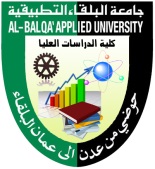 جامعة البلقـــاء التطبـيـقيــةAl-Balqa Applied University 
Faculty of Graduate Studiesكليـة الدراسـات العليا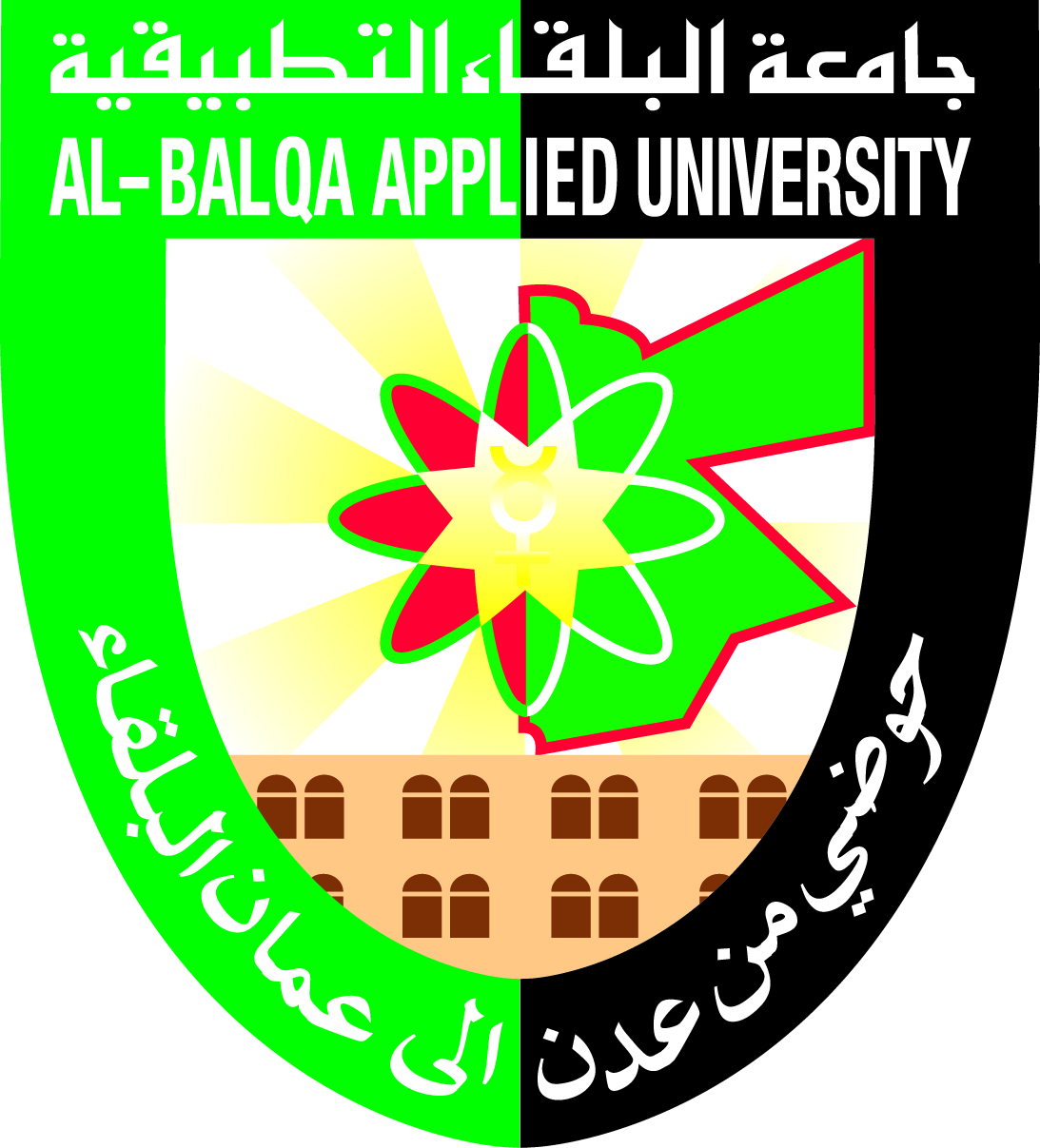 اسم الطالب (رباعي):اسم الطالب (رباعي):اسم الطالب (رباعي):اسم الطالب (رباعي):اسم الطالب (رباعي):اسم الطالب (رباعي):اسم الطالب (رباعي):اسم الطالب (رباعي):اسم الطالب (رباعي):اسم الطالب (رباعي):الرقم الجامعي:الرقم الجامعي:الرقم الجامعي:الرقم الجامعي:التخصص:التخصص:عدد الساعات الداخلة في المعدل التراكمي:عدد الساعات الداخلة في المعدل التراكمي:عدد الساعات الداخلة في المعدل التراكمي:عدد الساعات الداخلة في المعدل التراكمي:عدد الساعات الداخلة في المعدل التراكمي:المعدل التراكمي:المعدل التراكمي:المعدل التراكمي:المعدل التراكمي:المعدل التراكمي:عدد ساعات الرسالة المسجلة:عدد ساعات الرسالة المسجلة:عدد ساعات الرسالة المسجلة:عدد ساعات الرسالة المسجلة:اسم المشرف:اسم المشرف:اسم المشرف:اسم المشرف:اسم المشرف:اسم المشرف المشارك:اسم المشرف المشارك:اسم المشرف المشارك:اسم المشرف المشارك:اسم المشرف المشارك:اسم المشرف المشارك:اسم المشرف المشارك:اسم المشرف المشارك:اسم المشرف المشارك:عنوان الرسالة باللغة العربية  كما اقر من مجلس كلية الدراسات العليا:......................................................................................................................................................................................................................................عنوان الرسالة باللغة العربية  كما اقر من مجلس كلية الدراسات العليا:......................................................................................................................................................................................................................................عنوان الرسالة باللغة العربية  كما اقر من مجلس كلية الدراسات العليا:......................................................................................................................................................................................................................................عنوان الرسالة باللغة العربية  كما اقر من مجلس كلية الدراسات العليا:......................................................................................................................................................................................................................................عنوان الرسالة باللغة العربية  كما اقر من مجلس كلية الدراسات العليا:......................................................................................................................................................................................................................................عنوان الرسالة باللغة العربية  كما اقر من مجلس كلية الدراسات العليا:......................................................................................................................................................................................................................................عنوان الرسالة باللغة العربية  كما اقر من مجلس كلية الدراسات العليا:......................................................................................................................................................................................................................................عنوان الرسالة باللغة العربية  كما اقر من مجلس كلية الدراسات العليا:......................................................................................................................................................................................................................................عنوان الرسالة باللغة العربية  كما اقر من مجلس كلية الدراسات العليا:......................................................................................................................................................................................................................................عنوان الرسالة باللغة العربية  كما اقر من مجلس كلية الدراسات العليا:......................................................................................................................................................................................................................................عنوان الرسالة باللغة العربية  كما اقر من مجلس كلية الدراسات العليا:......................................................................................................................................................................................................................................عنوان الرسالة باللغة العربية  كما اقر من مجلس كلية الدراسات العليا:......................................................................................................................................................................................................................................عنوان الرسالة باللغة العربية  كما اقر من مجلس كلية الدراسات العليا:......................................................................................................................................................................................................................................عنوان الرسالة باللغة العربية  كما اقر من مجلس كلية الدراسات العليا:......................................................................................................................................................................................................................................عنوان الرسالة باللغة الانجليزية كما اقر من مجلس كلية الدراسات العليا:..........................................................................................................................................................................................................................................عنوان الرسالة باللغة الانجليزية كما اقر من مجلس كلية الدراسات العليا:..........................................................................................................................................................................................................................................عنوان الرسالة باللغة الانجليزية كما اقر من مجلس كلية الدراسات العليا:..........................................................................................................................................................................................................................................عنوان الرسالة باللغة الانجليزية كما اقر من مجلس كلية الدراسات العليا:..........................................................................................................................................................................................................................................عنوان الرسالة باللغة الانجليزية كما اقر من مجلس كلية الدراسات العليا:..........................................................................................................................................................................................................................................عنوان الرسالة باللغة الانجليزية كما اقر من مجلس كلية الدراسات العليا:..........................................................................................................................................................................................................................................عنوان الرسالة باللغة الانجليزية كما اقر من مجلس كلية الدراسات العليا:..........................................................................................................................................................................................................................................عنوان الرسالة باللغة الانجليزية كما اقر من مجلس كلية الدراسات العليا:..........................................................................................................................................................................................................................................عنوان الرسالة باللغة الانجليزية كما اقر من مجلس كلية الدراسات العليا:..........................................................................................................................................................................................................................................عنوان الرسالة باللغة الانجليزية كما اقر من مجلس كلية الدراسات العليا:..........................................................................................................................................................................................................................................عنوان الرسالة باللغة الانجليزية كما اقر من مجلس كلية الدراسات العليا:..........................................................................................................................................................................................................................................عنوان الرسالة باللغة الانجليزية كما اقر من مجلس كلية الدراسات العليا:..........................................................................................................................................................................................................................................عنوان الرسالة باللغة الانجليزية كما اقر من مجلس كلية الدراسات العليا:..........................................................................................................................................................................................................................................عنوان الرسالة باللغة الانجليزية كما اقر من مجلس كلية الدراسات العليا:..........................................................................................................................................................................................................................................مقترح أعضاء لجنة المناقشة:مقترح أعضاء لجنة المناقشة:مقترح أعضاء لجنة المناقشة:مقترح أعضاء لجنة المناقشة:الاسم (الرباعي)الاسم (الرباعي)الاسم (الرباعي)الاسم (الرباعي)الرتبةالرتبةمكان العمل الحاليمكان العمل الحاليمكان العمل الحاليمكان العمل الحاليمكان العمل الحاليمكان العمل الحاليالتخصص الدقيقالتخصص الدقيق(1) ...............................................(2) ...............................................(3) ...............................................(4) ...............................................(5) ...............................................(6) ...............................................(7) ...............................................(8) .................................. (ممتحن خارجي)(9) .................................. (ممتحن خارجي)(10) ................................ (ممتحن خارجي)(1) ...............................................(2) ...............................................(3) ...............................................(4) ...............................................(5) ...............................................(6) ...............................................(7) ...............................................(8) .................................. (ممتحن خارجي)(9) .................................. (ممتحن خارجي)(10) ................................ (ممتحن خارجي)(1) ...............................................(2) ...............................................(3) ...............................................(4) ...............................................(5) ...............................................(6) ...............................................(7) ...............................................(8) .................................. (ممتحن خارجي)(9) .................................. (ممتحن خارجي)(10) ................................ (ممتحن خارجي)(1) ...............................................(2) ...............................................(3) ...............................................(4) ...............................................(5) ...............................................(6) ...............................................(7) ...............................................(8) .................................. (ممتحن خارجي)(9) .................................. (ممتحن خارجي)(10) ................................ (ممتحن خارجي)......................................................................................................................................................................................................................................................................................................................................................................................................................................................................................................................................................................................................................................................................................................................................................................................................................................................................................................................................................................................................................................................................................................................................................................................................................................................................................................................................................................................................................................................................................................................................................................................................................................................................................................................................................................................................................................................................................................................................................................................................................................................................................................................................................................................................................................................................................................................................................................................................................................................................................................................................................................................................................................................................................................................................................................................................................................................................................................................................................................................................................................................................................................................................................................................................................................................................................توقيع الطالب:توقيع الطالب:توقيع الطالب:توقيع الطالب:توقيع الطالب:توقيع الطالب:توقيع الطالب:توقيع الطالب:توقيع الطالب:توقيع المشرف:توقيع المشرف:توقيع المشرف:توقيع المشرف:توقيع المشرف:يحدد موعد المناقشة المقترح: انسب أن تتم مناقشة رسالة الطالب: اليوم .......................... بتاريخ     /       /                            
المكان:............................................. قاعة:....................................................... الساعة: ..............................
توقيع المشرف:....................................يحدد موعد المناقشة المقترح: انسب أن تتم مناقشة رسالة الطالب: اليوم .......................... بتاريخ     /       /                            
المكان:............................................. قاعة:....................................................... الساعة: ..............................
توقيع المشرف:....................................يحدد موعد المناقشة المقترح: انسب أن تتم مناقشة رسالة الطالب: اليوم .......................... بتاريخ     /       /                            
المكان:............................................. قاعة:....................................................... الساعة: ..............................
توقيع المشرف:....................................يحدد موعد المناقشة المقترح: انسب أن تتم مناقشة رسالة الطالب: اليوم .......................... بتاريخ     /       /                            
المكان:............................................. قاعة:....................................................... الساعة: ..............................
توقيع المشرف:....................................يحدد موعد المناقشة المقترح: انسب أن تتم مناقشة رسالة الطالب: اليوم .......................... بتاريخ     /       /                            
المكان:............................................. قاعة:....................................................... الساعة: ..............................
توقيع المشرف:....................................يحدد موعد المناقشة المقترح: انسب أن تتم مناقشة رسالة الطالب: اليوم .......................... بتاريخ     /       /                            
المكان:............................................. قاعة:....................................................... الساعة: ..............................
توقيع المشرف:....................................يحدد موعد المناقشة المقترح: انسب أن تتم مناقشة رسالة الطالب: اليوم .......................... بتاريخ     /       /                            
المكان:............................................. قاعة:....................................................... الساعة: ..............................
توقيع المشرف:....................................يحدد موعد المناقشة المقترح: انسب أن تتم مناقشة رسالة الطالب: اليوم .......................... بتاريخ     /       /                            
المكان:............................................. قاعة:....................................................... الساعة: ..............................
توقيع المشرف:....................................يحدد موعد المناقشة المقترح: انسب أن تتم مناقشة رسالة الطالب: اليوم .......................... بتاريخ     /       /                            
المكان:............................................. قاعة:....................................................... الساعة: ..............................
توقيع المشرف:....................................يحدد موعد المناقشة المقترح: انسب أن تتم مناقشة رسالة الطالب: اليوم .......................... بتاريخ     /       /                            
المكان:............................................. قاعة:....................................................... الساعة: ..............................
توقيع المشرف:....................................يحدد موعد المناقشة المقترح: انسب أن تتم مناقشة رسالة الطالب: اليوم .......................... بتاريخ     /       /                            
المكان:............................................. قاعة:....................................................... الساعة: ..............................
توقيع المشرف:....................................يحدد موعد المناقشة المقترح: انسب أن تتم مناقشة رسالة الطالب: اليوم .......................... بتاريخ     /       /                            
المكان:............................................. قاعة:....................................................... الساعة: ..............................
توقيع المشرف:....................................يحدد موعد المناقشة المقترح: انسب أن تتم مناقشة رسالة الطالب: اليوم .......................... بتاريخ     /       /                            
المكان:............................................. قاعة:....................................................... الساعة: ..............................
توقيع المشرف:....................................يحدد موعد المناقشة المقترح: انسب أن تتم مناقشة رسالة الطالب: اليوم .......................... بتاريخ     /       /                            
المكان:............................................. قاعة:....................................................... الساعة: ..............................
توقيع المشرف:....................................تنسيب لجنة الدراسات العليا في القسم:  موافق     غير موافقتنسيب لجنة الدراسات العليا في القسم:  موافق     غير موافقتنسيب لجنة الدراسات العليا في القسم:  موافق     غير موافقتنسيب لجنة الدراسات العليا في القسم:  موافق     غير موافقتنسيب لجنة الدراسات العليا في القسم:  موافق     غير موافقتنسيب لجنة الدراسات العليا في القسم:  موافق     غير موافقتنسيب لجنة الدراسات العليا في القسم:  موافق     غير موافقتنسيب لجنة الدراسات العليا في القسم:  موافق     غير موافقالتوقيع:التوقيع:التوقيع:التوقيع:التوقيع:التاريخ      /       /تنسيب لجنة الدراسات العليا في الكلية:  موافق     غير موافقتنسيب لجنة الدراسات العليا في الكلية:  موافق     غير موافقتنسيب لجنة الدراسات العليا في الكلية:  موافق     غير موافقتنسيب لجنة الدراسات العليا في الكلية:  موافق     غير موافقتنسيب لجنة الدراسات العليا في الكلية:  موافق     غير موافقتنسيب لجنة الدراسات العليا في الكلية:  موافق     غير موافقتنسيب لجنة الدراسات العليا في الكلية:  موافق     غير موافقتنسيب لجنة الدراسات العليا في الكلية:  موافق     غير موافقالتوقيع:التوقيع:التوقيع:التوقيع:التوقيع:التاريخ      /       /مسجل كلية الدراسات العلياعدد الساعات الداخلة في المعدل التراكمي:......................................................عدد الساعات الداخلة في المعدل التراكمي:......................................................عدد الساعات الداخلة في المعدل التراكمي:......................................................المعدل التراكمي:.............................المعدل التراكمي:.............................المعدل التراكمي:.............................المعدل التراكمي:.............................عدد ساعات الرسالة المسجلة:.......................................عدد ساعات الرسالة المسجلة:.......................................عدد ساعات الرسالة المسجلة:.......................................عدد ساعات الرسالة المسجلة:.......................................تاريخ تسجيل ساعات الرسالة:         /          /تاريخ تسجيل ساعات الرسالة:         /          /تاريخ تسجيل ساعات الرسالة:         /          /شروط مناقشة الرسالة:    محققة             غير محققة شروط مناقشة الرسالة:    محققة             غير محققة شروط مناقشة الرسالة:    محققة             غير محققة شروط مناقشة الرسالة:    محققة             غير محققة شروط مناقشة الرسالة:    محققة             غير محققة شروط مناقشة الرسالة:    محققة             غير محققة شروط مناقشة الرسالة:    محققة             غير محققة التوقيع:التوقيع:التوقيع:التوقيع:التوقيع:التوقيع:التاريخ      /       /قرار مجلس كلية الدراسات العليا:  موافق     غير موافقرقم القرار:             رقم الجلسة:                التاريخ:قرار مجلس كلية الدراسات العليا:  موافق     غير موافقرقم القرار:             رقم الجلسة:                التاريخ:قرار مجلس كلية الدراسات العليا:  موافق     غير موافقرقم القرار:             رقم الجلسة:                التاريخ:قرار مجلس كلية الدراسات العليا:  موافق     غير موافقرقم القرار:             رقم الجلسة:                التاريخ:قرار مجلس كلية الدراسات العليا:  موافق     غير موافقرقم القرار:             رقم الجلسة:                التاريخ:قرار مجلس كلية الدراسات العليا:  موافق     غير موافقرقم القرار:             رقم الجلسة:                التاريخ:قرار مجلس كلية الدراسات العليا:  موافق     غير موافقرقم القرار:             رقم الجلسة:                التاريخ:قرار مجلس كلية الدراسات العليا:  موافق     غير موافقرقم القرار:             رقم الجلسة:                التاريخ:التوقيع:التوقيع:التوقيع:التوقيع:التوقيع:التاريخ      /       /